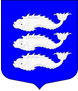  МУНИЦИПАЛЬНЫЙ СОВЕТВНУТРИГОРОДСКОГО МУНИЦИПАЛЬНОГО ОБРАЗОВАНИЯСАНКТ-ПЕТЕРБУРГА МУНИЦИПАЛЬНЫЙ ОКРУГ ВАСИЛЬЕВСКИЙ__________________________________________________________ РЕШЕНИЕ № 0617.03.2016										  “Об утверждении Перечня территорийзеленых насаждений внутриквартальногоозеленения в границах муниципального образования МО Васильевский по результатам инвентаризации 2015 года.”Заслушав и обсудив сообщение заместителя главы муниципального образования МО Васильевский Москвина О.В.  о необходимости утверждения Перечня территорий зеленых насаждений внутриквартального озеленения в границах муниципального образования МО Васильевский по результатам инвентаризации 2015 года, Муниципальный совет   РЕШИЛ:В соответствии с пунктом 2 статьи 6 Закона Санкт-Петербурга от 28.06.2010г. №396-88 “О зеленых насаждениях в Санкт-Петербурге” и предложениями Городской рабочей группы по подготовке предложений по корректировке перечня зеленых насаждений общего пользования внутриквартального озеленения при Комитете имущественных отношений Санкт-Петербурга, утвердить Перечень территорий зеленых насаждений внутриквартального озеленения в границах муниципального образования МО Васильевский по результатам инвентаризации 2015 года (см. Приложения №№1,2 и схема  №8 в формате PDF).Направить в адрес Комитета имущественных отношений Санкт-Петербурга копию Решения муниципального Совета по выше названному вопросу.Опубликовать настоящее решение в средствах массовой информации МО Васильевский.Решение вступает в силу с момента его принятия.Контроль за исполнением настоящего решения возложить на главу муниципального образования.Глава внутригородскогомуниципального образования,исполняющий полномочияпредседателя муниципального совета						К.А.Чебыкин